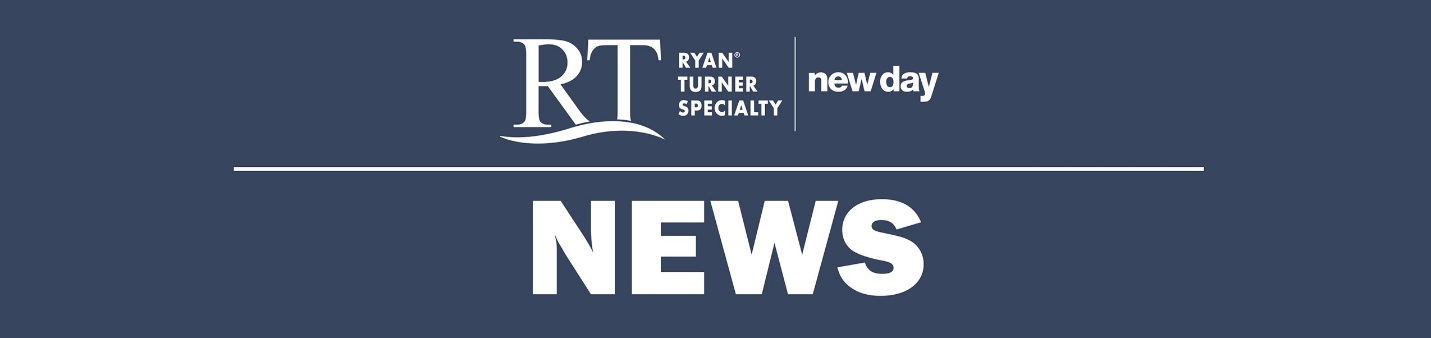 FOR IMMEDIATE RELEASE	Contact:	Sheryl BarrMarketing Analyst609-528-3884sheryl.barr@rtspecialty.comChristopher Jeffery Promoted to Account Manager at RT New DayHamilton, New Jersey (January 24, 2019) – Christopher Jeffery has been promoted to account manager within RT Specialty’s National Environmental and Construction Professional Liability Practice. Since joining RT New Day in 2017, Jeffery has supported the practice’s production teams by creating sales proposals, developing coverage assessments and providing various account management tasks.   “Chris is a dedicated professional with a passion for learning and meeting client needs,” says Jeff Slivka, President – National Environmental and Construction Professional Liability Practice. “Our company was founded on the growth of individuals like Chris. An excellent communicator with exemplary organizational skills, he is a proven asset, who continues to supplement his deep understanding of insurance sales, forms, and distribution networks with an ever-broadening knowledge of the marketplace and our product lines.”  Prior to joining RT New Day, Jeffery served as an intern at McConkey & Co. Insurance & Benefits in York, Pa. A resident of Freehold, NJ, he holds a Bachelor of Science in Management from York College of Pennsylvania and the Construction Risk Insurance Specialist (CRIS) designation. Jeffery can be contacted at 609-528-3892 or christopher.jeffery@rtspecialty.com.# # # #RT New Day, a division of R-T Specialty, LLC, is a specialty resource for agents and brokers, assisting them and their clients find appropriate, high-quality environmental and construction-related professional liability insurance coverages. RT New Day offers agents and brokers single-point access to an ample portfolio of products and services provided by the nation's largest environmental and professional liability insurance providers. In California: R-T Specialty Insurance Services, LLC License #0G97516. For more information please visit newday.rtspecialty.com or call 609-298-3516.